Skomager-regler. 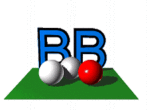 Ide:Alle deltager starter med 0 point og skal forsøge at nå 60 point først. Udlæg:Der trilles om udlæg.Forløb:En kamp består af 9 enkelte kampe af 1 sæt. (alle imod alle)En samlet kamp sejr giver 3 point, til holdet (efter alle ni kampe)Hver enkelt af de 9 kampe, vundet kamp/sæt giver 1 sæt pointDer kan ikke spilles Uafgjort Tabt kamp/sæt giver 0 point/sætpoint.Spillerne støder ét stød ad gangen efter tur og påføre de opnåede point til score.
En bal skal i bande, hver gang der stødes, uanset om der spilles rødt eller blegt. (ellers er det skæve)
Ryger en rød eller hvid bal udenfor spillerfladen, betragtes den som bal i hul og giver point derefter.Der må bruges forlænger og en fod skal altid være på gulvet, der er ikke krav om en hånd på bordet.Point:Væltet kegle: 2 point
Konge (midterste kegle) væltet alene: 6 point.
En hvid bal vælter alle kegler i ét gennemløb: 16 point.
Rødt (rød bal rammer begge de hvide): 4 point.
Blegt (når de hvide baller rammer hinanden): 4 point
Hvid bal i hul: 2 point
3 baller i hul i et stød: vundet spil (60 point)Skæve (Fejlstød):Ved fejlstød tilskrives alle point modstanderen.
Rød i hul + antal scorede point.
Kegle væltet at rød bal, som har været i bande: antal scorede point.
Kegle væltet med kø eller hånd efter ramt stødbal: 6 point + antal scorede point.
Direkte stød i kegler (direktør):6 point + antal scorede point.
Ingen bal i bande: 6 point + antal scorede point.
Stødbal rammer ikke en hvid bal: 6 point + antal scorede point.Afslutning:Et sæt kan kun afsluttes ved, at spilleren vælter kegle, eller modspilleren laver det fornødne antal skæve. Der er ikke efterstød.Pulje/Puljene/Række/Rækkerne:Holdene vil bestå af tre spiller, der kræves BB snitkort for at kunne deltag i turneringen for den klub dit BB snitkort er tilknyttet.Der vil spilles i de ulige uger der vil spilles ude og hjemme, en runde eller flere alt efter hvor mange tilmeldte hold der blive.Der spilles i en række eller flere alt efter tilmeldte hold. Man hjælpes af med at rejse og skrive i kampene, så de to der skal spille gangen efter rejser og skriver kampen før, det vil så betyde at de to der spillede første kamp, skal skriver og rejser sidste kamp.Hjemmeholdet skal selv få printet turnerings skema/kamp seddel ud, og få det sendt i rettet tid til turnerings leder. på mail.Alle møder hinanden i puljen/rækken, er der to hold fra samme klub, mødes de i første kamp eller hurtigst muligt.Point lighed i en række:- Indbyrdes kampe.- Der efter flest vundet sæt.- Der efter mindste forskel på vundne og tabte sæt.- Der efter er det flest plus eller mindst minus i point i sættene sammenlagt.Ved stadig lige, Spilles der omkamp- (Samme regler gælder når bedste 3er eller andre placeringer skal findes.)Tidspunkt:Kamp tidspunkt tilstræbes Lørdag kl. 11:00 i ulige uger, ca. hver 14 dag, alt efter hvor mange tilmeldte hold er kommer Det er tilladt at rykke kamp dagen eller tidspunktet hvis begge hold er enige i dette, ellers så gælder den dato der er sat af turnerings ledelsen. alle udsatte kampe skal være spillet senest 3 uger efter kampen skulle ha været afviklet ifølge kamp planen.Rykkes en kamp skal der gives besked til turnerings ledelsen, om den nye spille dato og den skal bekræftes af begge hold at der er enighed omkring den nye dato.Ingen kampe kan rykkes til efter sidste spillerunde i turneringen, ergo skal alle kampe være spillet/afsluttet inden/på sidste spilledag som er bestemt af turnerings planen.  Dog skal kampseddel været indsendt til tiden.Klubberne sørger selv for at snakke med hinanden, hvis datoen eller tidspunktet skal rykkes, for kampenOg klubberne sørger for at turnerings ledelsen også bliver informeret omkring flytningen.Kampsedlerne indsendes senest dagen efter kamp afvikling ved manglende indsendelse af kamp seddel får klubben en bøde på 100 kr.Ved udeblivelse fra en kamp gives klubben en bøde på 250 kr. Alle bøder tillægges præmie pengene Afgørelsene:Alle afgørelser og puljeinddeling laves af turneringens ledelse.